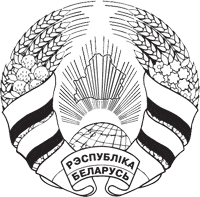 30 декабря  2021г. № 32-3аг.М.Славені                                                                      аг.М.СловениОб изменении решенияСловенского сельского     Совета депутатов   от 29 декабря 2020г. № 26-2На основании пункта 2 статьи 122  Бюджетного кодекса Республики Беларусь Словенский сельский Совет депутатов  РЕШИЛ:1.  Внести в решение Словенского сельского Совета депутатов от 
29 декабря 2020 г. № 26-2 «О бюджете сельского Совета на 2021 год» следующие изменение:1.1. приложения 1-4  к этому решению изложить в новой редакции (прилагаются). 2.  Настоящее решение вступает в силу после его официального опубликования на интернет-сайте.Председатель                                                                      В.В.Мишин                                                                               Приложение 1к решению Словенского сельского Совета депутатов 29.12.2020  № 26-2(в редакции решенияСловенского сельскогоСовета депутатов 
30.12.2021  № 32-3)Доходы бюджета сельсовета на 2021 год                                                                                                                 (рублей)Приложение 2к решению Словенского сельского Совета депутатов29.12.2020 №26-2(в редакции решенияСловенского сельскогоСовета депутатов 
30.12.2021 № 32-3)РАСХОДЫбюджета сельсовета по функциональнойклассификации расходов  бюджета по разделам, подразделам и видам расходов на 2021 год                                                                                                                                                                                                         (рублей)                                                                               Приложение 3к решению Словенского сельского Совета депутатов29.12.2020 №26-2(в редакции решенияСловенского сельскогоСовета депутатов
30.12.2021 № 32-3)РАСПРЕДЕЛЕНИЕбюджетных назначений по распорядителям в соответствии с ведомственной классификацией расходов бюджета сельсовета и функциональной классификацией расходов бюджета на 2021 год                                                                                                                    (рублей)Приложение 4к решению Словенского сельского Совета депутатов 29.12.2020 № 26-2(в редакции решения Словенского сельскогоСовета депутатов 
30.12.2021 № 32-3)ПЕРЕЧЕНЬ
государственных программ и подпрограмм, финансирование которых предусматривается за счет средств бюджета сельсовета в разрезе ведомственной классификации расходов бюджета сельсовета и функциональной классификации расходов бюджета сельсоветаШКЛОЎСКI РАЁННЫСАВЕТ ДЭПУТАТАЎСЛАВЕНСКІ СЕЛЬСКIСАВЕТ ДЭПУТАТАЎШКЛОВСКИЙ  РАЙОННЫЙ СОВЕТ ДЕПУТАТОВСЛОВЕНСКИЙ СЕЛЬСКИЙСОВЕТ ДЕПУТАТОВРАШЭННЕРЕШЕНИЕНаименованиеГруппаПодгруппаВидРазделПодразделСуммаНаименованиеГруппаПодгруппаВидРазделПодразделСуммаНАЛОГОВЫЕ ДОХОДЫ100000082 098,00Налоги на доходы и прибыль110000068 965,00Налоги на доходы, уплачиваемые физическими лицами111000068 965,00Подоходный налог 111010068 965,00Подоходный налог с физических лиц111010168 712,00Подоходный налог с физических лиц, исчисленный с доходов, полученных от осуществления предпринимательской деятельности1110102143,00Подоходный налог с физических лиц, не признаваемых налоговыми резидентами РБ111010520,00Подоходный налог с физических лиц в фиксированных суммах111010790,00Налоги на собственность130000012 210,00Налоги на недвижимое имущество13100006 016,00Земельный налог13108006 016,00Земельный налог с физических лиц 13108026 016,00Налоги на  остаточную стоимость  имущества 13200006 194,00Налог на недвижимость13209006 194,00Налоги на недвижимость физических лиц 13209026 194,00Другие налоги, сборы (пошлины) и другие налоговые доходы1600000923,00Другие налоги, сборы (пошлины) и другие налоговые доходы1610000923,00Государственная пошлина1613000923,00Государственная пошлина за совершение  юридически значимых  действий   с физических лиц (за исключением государственной пошлины за предоставление права на охоту)1613002923,00НЕНАЛОГОВЫЕ ДОХОДЫ30000002 523,56Доходы от использования имущества, находящегося в государственной собственности3100000504,00Доходы от размещения денежных средств бюджета3110000504,00Проценты за пользование денежными средствами бюджетов3113800504,00Проценты, уплачиваемые банками за пользование денежными средствами республиканского и местных бюджетов3113801504,00Доходы от осуществления приносящей доходы деятельности32000002 019,56Доходы от сдачи в аренду имущества, находящегося в государственной собственности32100002 019,56Доходы от сдачи в аренду земельных участков32140002 019,56Арендная плата за пользование земельными участками32140012 019,56Доходы от осуществления приносящей доходы деятельности и компенсации расходов государству3230000171,00Компенсация расходов государству3234600171,00Доходы, поступающие в возмещении расходов на коммунальные услуги, включая отопление, потребляемую электроэнергию и другие услуги, эксплуатацию, капитальный и текущий ремонт капитальных строений (зданий, сооружений)3234608171,00Доходы от реализации государственного имущества, кроме средств от реализации принадлежащего государству имущества в соответствии с законодательством о приватизации32400001 558,56Доходы от продажи земельных участков в частную собственность гражданам, негосударственным юридическим лицам, собственность иностранным государствам, международным организациям32449001 558,56Доходы от продажи земельных участков в частную собственность гражданам32449011 558,56БЕЗВОЗМЕЗДНЫЕ ПОСТУПЛЕНИЯ400000041 004,00Безвозмездные поступления от других бюджетов бюджетной системы Республики Беларусь430000041 004,00Текущие безвозмездные поступления от других бюджетов бюджетной системы Республики Беларусь431000041 004,00Дотации431600041 004,00ВСЕГО ДОХОДОВ0000000125 625,56НаименованиеРазделПодразделВидСуммаОБЩЕГОСУДАРСТВЕННАЯ ДЕЯТЕЛЬНОСТЬ010000112 922,33Государственные органы общего назначения01010082 359,00Органы местного управления и самоуправления01010482 359,00Другая общегосударственная деятельность01100010 725,00Иные общегосударственные вопросы01100310 725,00Межбюджетные трансферты01110019 838,33Трансферты бюджетам других уровней01110119 838,33ЖИЛИЩНО-КОММУНАЛЬНЫЕ УСЛУГИ И ЖИЛИЩНОЕ СТРОИТЕЛЬСТВО06000030 983,00Благоустройство населенных пунктов06030030 983,00ВСЕГО РАСХОДОВ000000143 905,33НаименованиеГлаваРазделПодразделВидСуммаСловенский сельский исполнительный комитет10000000143 905,33ОБЩЕГОСУДАРСТВЕННАЯ ДЕЯТЕЛЬНОСТЬ10010000112 922,33 Государственные органы общего назначения1001010082 359,00 Органы местного управления и самоуправления1001010482 359,00 Другая общегосударственная деятельность1001100010 725,00Иные общегосударственные вопросы1001100310 725,00Межбюджетные трансферты1001110019 838,33Трансферты бюджетам других уровней1001110119 838,33ЖИЛИЩНО-КОММУНАЛЬНЫЕ УСЛУГИ И ЖИЛИЩНОЕ СТРОИТЕЛЬСТВО1006000030 983,00Благоустройство населенных пунктов1006030030 983,00ВСЕГО РАСХОДОВ10000000143 905,33Наименование государственной программы, подпрограммыНаименование раздела по функциональной классификации расходовРаспорядитель средствОбъем финансиро-вания1234Государственная программа «Комфортное жилье и благоприятная среда» на 2021–2025 годы, утвержденная постановлением Совета Министров Республики Беларусь от 28января 2021 г. № 50:Подпрограмма 2«благоустройство»Жилищно-коммунальные услуги и жилищное строительствоСловенский сельский исполнительный комитет30 983,00Итого по программе30 983,00ИТОГО30 983,00